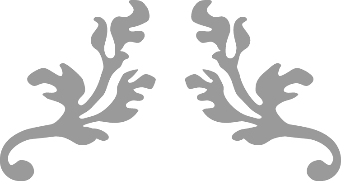 متابعة رصد الدرجات بنظام نور للفصل الدراسي          للعام الدراسي 1444هـ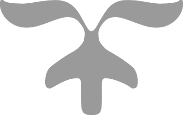 متابعة رصد الدرجات للفصل الدراسي             بنظام نور													    		  مدير المدرسةمتابعة رصد الدرجات للفصل الدراسي             بنظام نور                  							مدير المدرسةماسم المعلم التخصصرصد الدرجاتالصف ............................ الصف ............................ الصف ............................ الصف ............................ الصف ............................ الصف ............................ ملاحظاتملاحظاتملاحظاتملاحظاتماسم المعلم التخصصرصد الدرجاتالفصل (1)الفصل (2)الفصل (3)الفصل (4)الفصل (5)الفصل (6)ملاحظاتملاحظاتملاحظاتملاحظات1الفترة 1اعمال السنة1عملي/شفوي1نهاية الفصل2الفترة 2اعمال السنة2عملي/شفوي2نهاية الفصل3الفترة 3اعمال السنة3عملي/شفوي3نهاية الفصل4الفترة 4اعمال السنة4عملي/شفوي4نهاية الفصل5الفترة 5اعمال السنة5عملي/شفوي5نهاية الفصل6الفترة 6اعمال السنة6عملي/شفوي6نهاية الفصلماسم المعلم التخصصرصد الدرجاتالصف ............................ الصف ............................ الصف ............................ الصف ............................ الصف ............................ الصف ............................ ملاحظاتملاحظاتملاحظاتملاحظاتماسم المعلم التخصصرصد الدرجاتالفصل (1)الفصل (2)الفصل (3)الفصل (4)الفصل (5)الفصل (6)ملاحظاتملاحظاتملاحظاتملاحظات7الفترة 7اعمال السنة7عملي/شفوي7نهاية الفصل8الفترة 8اعمال السنة8عملي/شفوي8نهاية الفصل9الفترة 9اعمال السنة9عملي/شفوي9نهاية الفصل10الفترة 10اعمال السنة10عملي/شفوي10نهاية الفصل11الفترة 11اعمال السنة11عملي/شفوي11نهاية الفصل12الفترة 12اعمال السنة12عملي/شفوي12نهاية الفصل